HINDAMINE JA REFLEKSIOONRefleksioon on äärmiselt oluline osa projektist, mis leiab aset kogu protsessi vältel. Õpilased ja õpetaja mõtestavad pidevalt mida, kuidas ja miks nad õpivad. Refleksioon on osa klassiruumi kultuurist, mis saab toimuda kas mitteformaalselt läbi vestluste, õpetaja-õpilase dialoogi, õpilaste omavahelise suhtlemise või formaalselt, olles planeeritud projekti päevikutesse,  vahe-etappide läbimise aruteludesse ja  õpilaste tööde esitlusse. Refleksioon aitab õpilastel kinnistada oma teadmisi, mõtestada, kuidas uusi teadmisi rakendada ning seada edasisi arengu eesmärke.  Lisaks annab projekti üldine refleksioon õpetajale tagasisidet kui õnnestunud projekt oli ja mida oleks vaja veel arendada tulevikus. ENESEANALÜÜSI VORM ALGKLASSI ÕPILASTELE1) Mida see projekt sulle andis? Mida said teada? Tõmba joon alla sobivatele.(Kirjuta siia projekti õpitulemused ja olulisemad õppimiskohad sõnastatud lapsele arusaadavas keeles).…...2) Kuidas sul õnnestus? Hinda ennast. Värvi.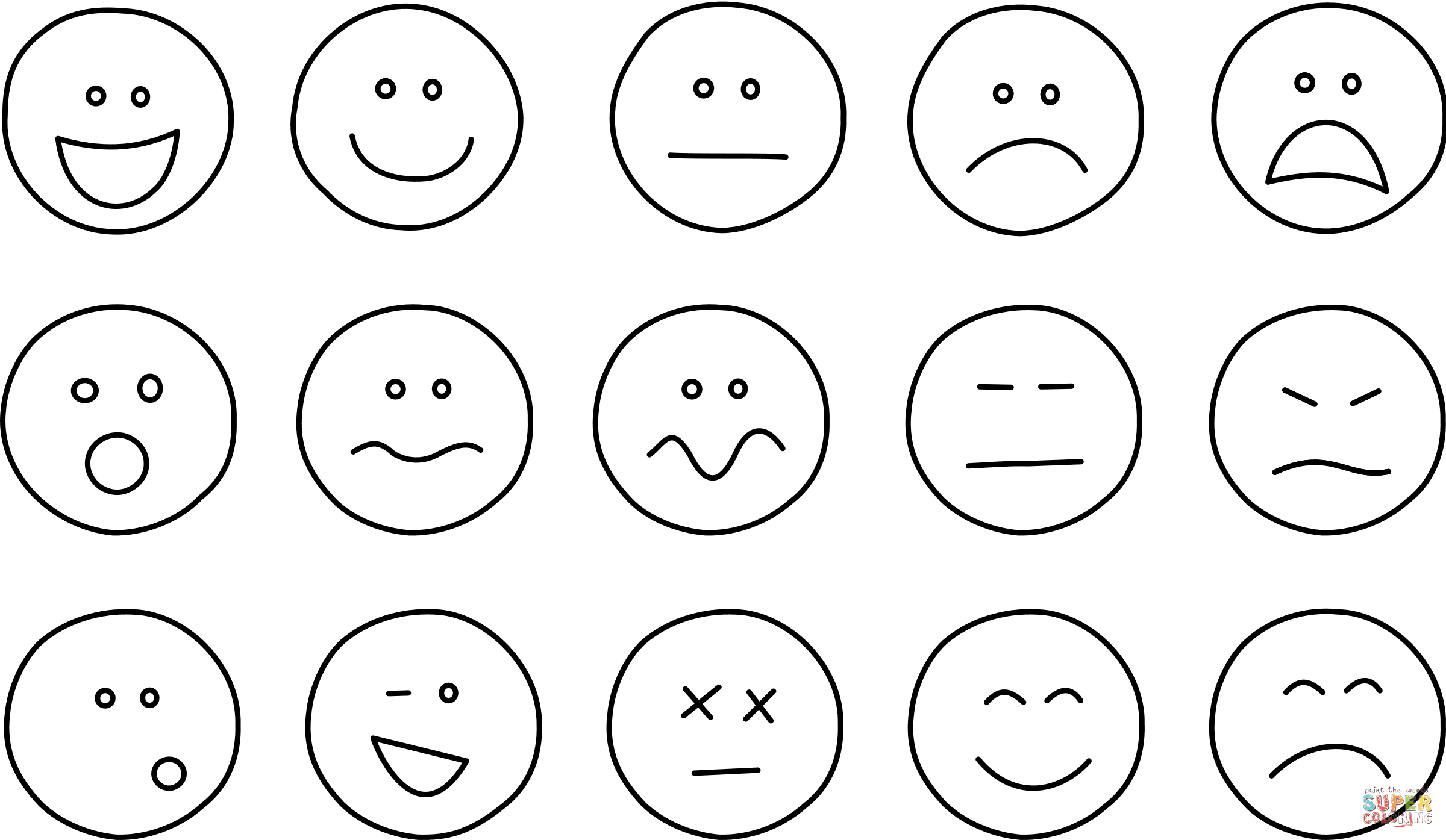 Kõige toredam oli _______________________________________________________Kõige raskem oli ________________________________________________________TAGASISIDE ALUSHindamine ja tagasiside ei pea olema teostatud vaid õpetaja poolt. Sellesse protsessi tuleks kindlasti kaasata grupikaaslasi, kui lõpp-produkt valmistati koostöös. Ühtlasi võiks saada tagasisidet inimestelt, kellele  produkti presenteeriti ja miks mitte kaasata hindamisse ka väliseid eksperte, kes olid seotud projektiga. Alt leiad kaks maatriksit, mida oleme kasutanud tagasiside andmisel. Saada uusi teadmisi ja oskusiTeha kirjalikke töid klassis ja kodus Töötada paaris/grupisKuulata tagasisidet ja parandada oma töödEsineda publiku eesÕpiväljundEi omandanudVõiksid veel selle kallal töötadaVäga heaKommentaaridKokkuKRITEERIUMHINNEKOMMENTAARIDKAASATUSUURIMINEKOOSTÖÖLÕPP PRODUKT KOKKU